	       		        Theme 4		     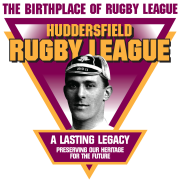 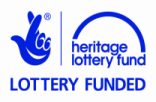 The Origins of the ClubsTeacher NotesAimsto learn that most rugby league clubs were founded in the second half of the 19th century to learn the types of people and groups that founded rugby league clubs to learn by inference which individuals and groups dominated life in northern towns in the second half of the 19th century, and that life in many of these towns was similarto learn that the ways in which people in the 19th century learned about sports were similar to the ways in which people learn about sports today  Related Skills	reading for information, literal and inferred  speaking and listening in group and class discussionunderstanding and using alphabetical and chronological orderwriting explanationsclassifying informationTime2 x 60 mins lessonsResourcesPupil Resource Sheet 1a (easier) Pupil Resource Sheet 1b (harder) Pupil Activity Sheet 1	Pupil Activity Sheet 2 Teacher Answer Sheet Differentiation Strategies		Less able children:	Pairs should include at least one good reader.	Use Pupil Resource Sheet 1a when attempting Pupil Activity Sheet 1.	More able children/groups:	Opportunity to take responsibility by leading and organising their activity	Use Pupil Resource Sheet 1b when attempting Pupil Activity Sheet 1.OverviewActivities	1.1 Class introductionTell the class that they are going to study the origins of leading rugby league football clubs which were formed before World War I (i.e. before 1914).Read Pupil Resource Sheet 1b round the class.Discuss and define vocabulary that is key to understanding the text:		founded (all clubs): originated; formed; started up as a club		shipping clerk (Barrow): keeps written records about ship finance – buying and 		    selling of cargo, wages of crew etc.  		businessman (Bradford and others): man running his own company or business, 		    or a leading person in a large company or business; e.g. pub landlord William 		     (Dewsbury) is a businessman		clergymen (Bramley): men of the church		brass-founding company (Halifax): company that makes goods from brass		ex-public schoolboys ( and others): men who went to public school – fee 		    paying schools, where they could be educated until their mid to late teens;     		    (N.B. the 1870 Education Act permitted school boards to be set up to help 		    pay for the education of children aged 5-12; this was not taken up in all 		    areas; in 1880 schooling became compulsory for all children aged 5-12; 	 	    many clubs had been established by then)Point out, through question and answer, key features of the text:		the clubs are listed in alphabetical order		the year each club was founded (formed) is the first piece of information given.Discuss chronology, including the concepts of before/after, earliest and latest.Ask children to calculate years between the formation of different clubs by counting on or counting back, using a timeline if necessary. Check understanding of the terms decade, 19th century and 20th century. 1.2 Individual/pairs written notesOrganise the class to work as individuals and/or pairs, weak readers supported by a stronger reader.Give weaker individuals/pairs Pupil Resource Sheet 1a, and stronger individuals/pairs Pupil Resource Sheet 1b.			           Set the task of listing the types of groups or individuals who founded rugby league clubs. Use ‘businessmen’ – already defined – as an example of one ‘type’. 1.3 Class discussion, individuals/pairs reporting backIdeas should include:      	businessmen			working men 		churchmen		ex-public schoolboys	local sports clubs – usually cricket clubs.1.4 Class introductionRead Pupil Activity Sheet 1.Explain that the clubs are listed in chronological order of when they were founded.Tell children that, for task 2, they need to tick 1, 2, 3 or 4 columns for each club – the maximum for any club is 4.1.5 Individual/pairs written answersPairs who finish early can list ideas for the ‘Discussion Point’ at the bottom of Pupil Activity Sheet 1.1.6 Class discussion, pairs reporting backDiscuss any difficulties the children found - perhaps the hardest classification is the Chairman of the Watch Committee at Oldham. Should there be another classification for him ‘Leaders in Civic Life’ perhaps? Use the Teacher Answer Sheet to expand on ideas about the ‘Discussion Point’ at the bottom of Pupil Activity Sheet 1.Ask children what they would do if they found two sources information giving different dates for the formation of a club (look for other sources, confirming one or the other, and for reasons why different dates are given, e.g. Huddersfield Athletic Club was founded in 1864 but did not start playing rugby until 1866).  2.1 Class introductionRead Pupil Activity Sheet 2.Explain that most of the questions – 1b, 2, 3, 4, 5, 6, 7c, 8d – require children to infer the answer.2.2 Individual/pairs written answers2.3 Class discussion, pairs reporting backDiscuss why children inferred their answers.Use the ‘Additional Information’ on the Teacher Answer Sheet to develop and enhance the discussion.ActivityNumberClass Organisation/ActivityMain IdeaResource1.1Class introductionReading about when and by whom rugby league clubs were foundedPupil Resource Sheet 1b1.2Individual/pairs written notesListing classifications of types of individual or group that founded rugby league clubsPupil Resource Sheets 1a, 1b1.3Class discussion, individuals/pairs reporting backDiscussing classifications1.4Class introductionReading Pupil Activity Sheet 1, completing table about formation of rugby league clubs by adding missing clubs and years, and ticking classifications of club foundersPupil Activity Sheet 11.5Individual/pairs written answersPupil Activity Sheet 1;Teacher Answer Sheet 1.6Class discussion, pairs reporting back Going through answers;discussing conclusionsTeacher Answer Sheet2.1Class introductionReading Pupil Activity Sheet 2, answering questions, mainly by inference, about formation of rugby football clubsPupil Activity Sheet 22.2Individual/pairs written notesPupil Resource Sheets 1a, 1b; Pupil Activity Sheet 22.3Class discussion, pairs reporting backGoing through answers;discussing conclusions Teacher Answer Sheet